НОД по развитию речи «Путешествие в страну сказок»  старшая группа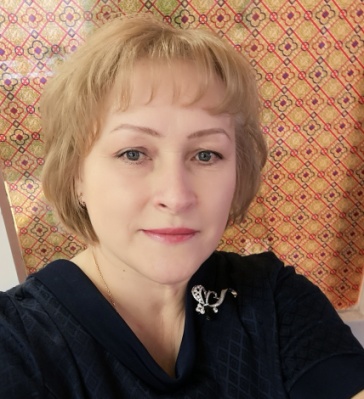 Подготовил воспитатель высшей категории Репина Наталья Ивановна МБОУ Гимназия №3 структурное подразделение дошкольное отделение детский сад «Золотая рыбка»г.Дубны Московской областиЦель: развитие диалоговой речи детей.Задачи:- уточнить представление детей о сказках;- упражнять в образовании существительных с уменьшительно-ласкательным и    увеличительным значениями; упражнять в согласовании существительных с числительными; упражнять в согласовании существительных с прилагательными в роде;- совершенствовать умения составлять связный рассказ по сюжетной картине;- воспитывать доброжелательное отношение к героям сказок, интерес к сказкам.Интеграция образовательных областей:Познавательное развитие:Речевое развитие;Социально - коммуникативное развитие;Физическое развитие;Художественно-эстетическое развитие:Методы и приемы: беседа, вопросы, дыхательная гимнастика, дидактическое упражнение, загадывание загадок, дидактическая игра, физкультминутка, рассматривание, рассказ, уточнениеМатериал и оборудование:видеопроектор, ноутбук, презентация по теме «Путешествие в страну сказок», лэпбук, картинки «Кто лишний», загадки по сказкам, сюжетные картинки  по русским народным сказкам «Три медведя», «Гуси – лебеди», «Колобок», предметные картинки, картинки с ягодами, игрушка Незнайка. Предварительная работа:-чтение детям сказок;- обсуждение прочитанного материала;- отгадывание загадок;- сочинение сказок по картинкам;- рассматривание иллюстраций к сказкам.                                                 Ход:Организационный момент:Мы все за руки возьмемсяИ друг другу улыбнёмся.Справа друг и слева друг,Улыбнемся всем вокруг!-Ребята, вы любите сказки? - Сказки бывают разные. Какие вы знаете сказки? (народные, авторские).- Ребята, почему сказки называют народными? (потому что, их сочинил народ).- Почему сказки называют авторскими? (потому что, их сочинил и написал один человек – автор).- Как начинаются сказки? (Жили- были… В некотором царстве, в некотором государстве… В тридевятом царстве, в тридесятом государстве)- Ребята, вот и мы сегодня мы с вами побываем в стране сказок, там нас ждёт много интересных заданий. - А полетим мы туда на воздушных шарах.                                    Упражнение «Воздушные шары»Давайте надуем шарики. Сделайте большой вдох через нос, выдыхаем через рот (ш-ш-ш).(Руками изображают шар, стоят в кругу)- А теперь надо приземлиться. Наши шарики начинают медленно сдуваться. Сделали вдох и выдох (с-с-с).Ребята, давайте закроем все глаза и представим.-Далеко-далеко, за горами, за морями, за дремучими лесами, за тридевять земель, в Тридесятом царстве, в Тридесятом государстве находится огромная страна Сказок.- Вот и попали мы с вами в сказочную страну                                             Садимся на стульчики(Показываю лэпбук)- Перед нами сказочная книга. Эта книга называется лэпбук, и в ней очень много интересного. Вы хотите узнать, что в ней? (Открываю)Итак, задание №1Задание №1                        «Кто лишний»            (Дети находят лишнего героя из сказок или лишний отрывок из сказки ) Слайды №2, №3, №4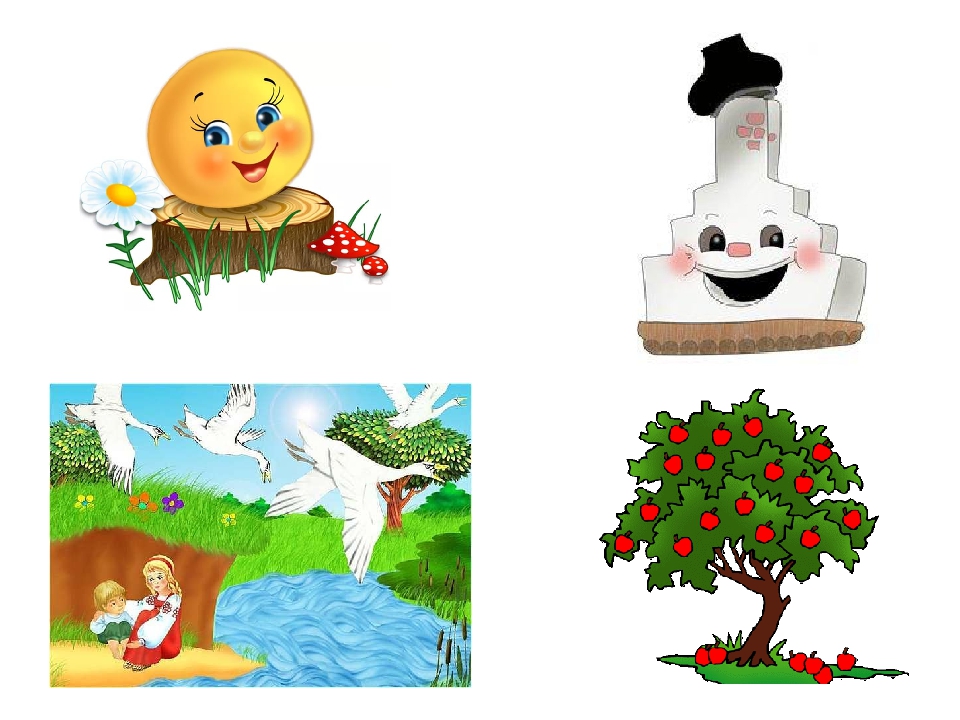 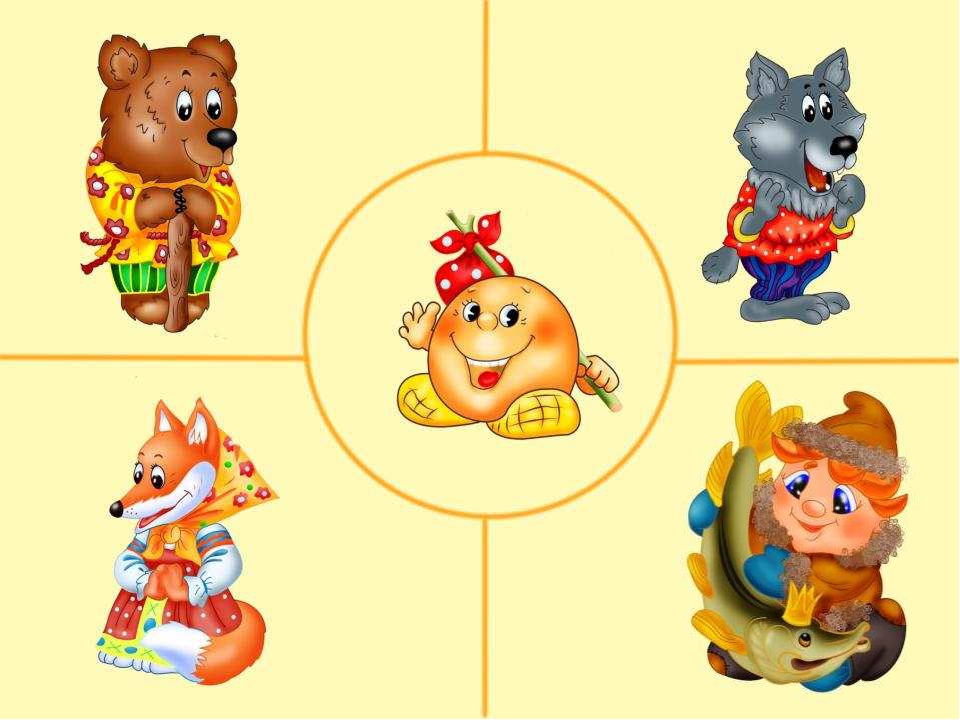 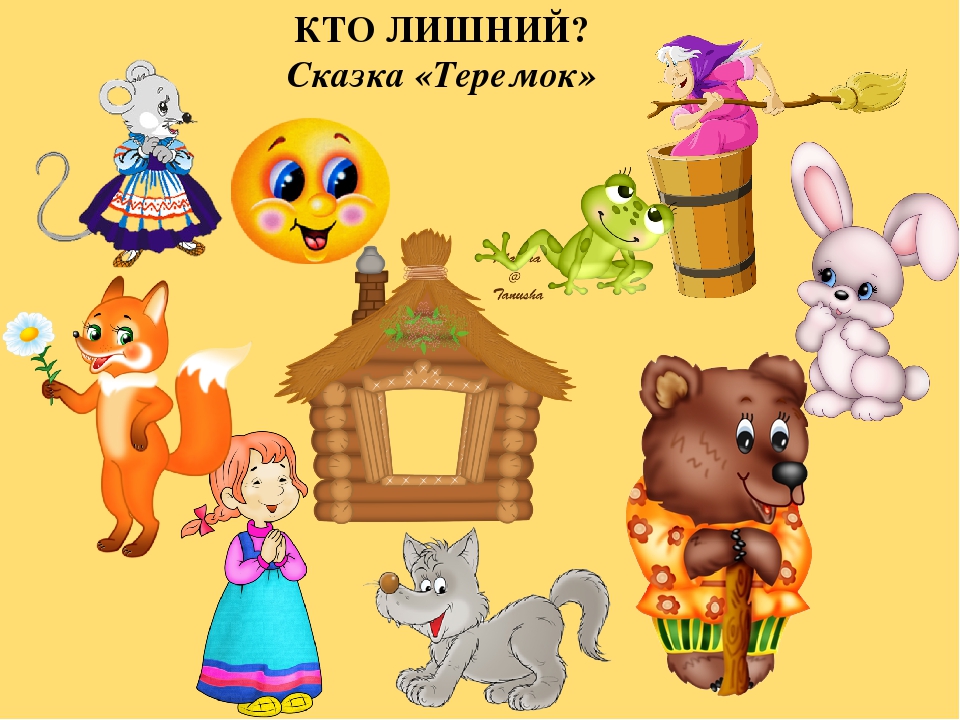 Задание №2                         (По сказке «Три медведя) Дидактическая игра «Назови правильно»Загадка:Возле леса, на опушке,Трое их живет в избушке.Там три стула и три кружки,Три кроватки, три подушки.Угадайте без подсказки,Кто герои этой сказки?Слайд №5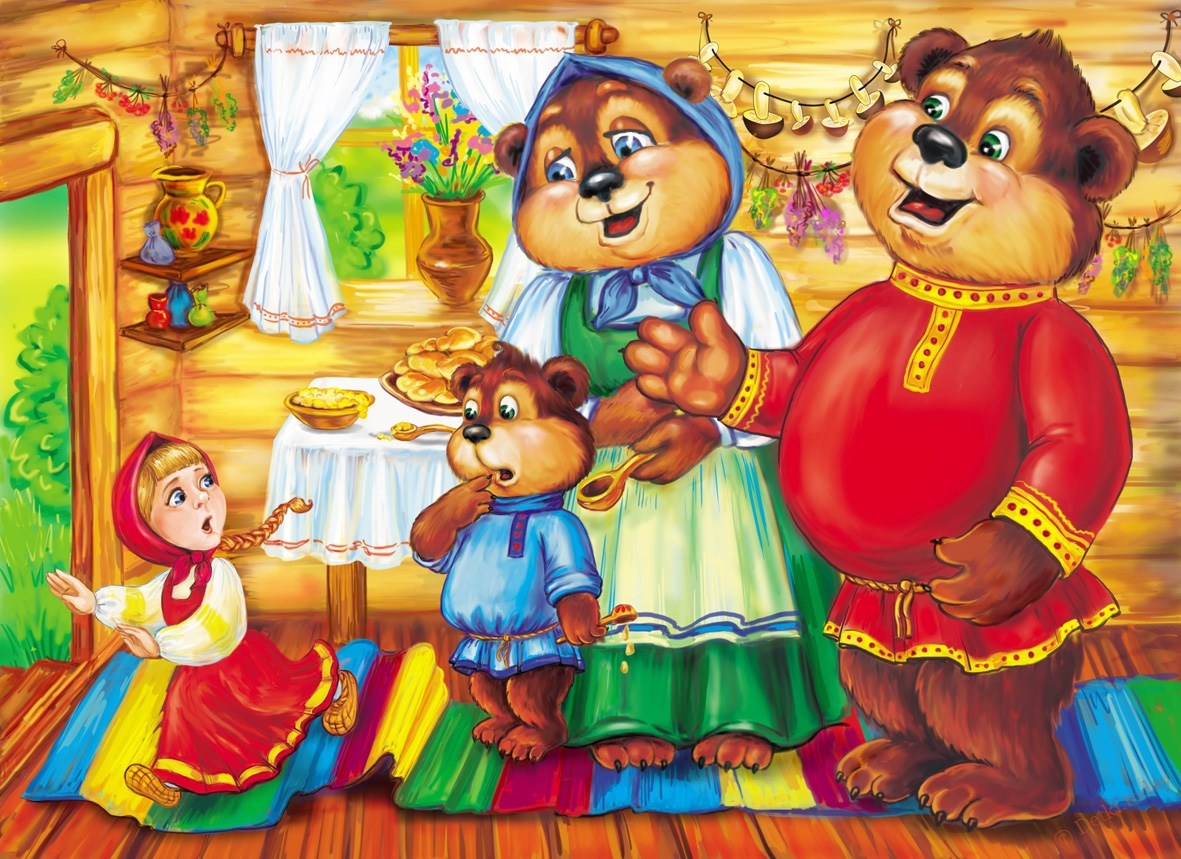 - Сказка «Три медведя». Назовите всю медвежью семью и как их зовут: папа - медведь, мама – медведица, сын - медвежонок.- А кто ещё герой этой сказки? (Машенька)- Чем закончилась эта сказка? (Машенька убежала от медведей).- Почему девочка убежала?- Конечно, испугалась Маша, если:Слайд №6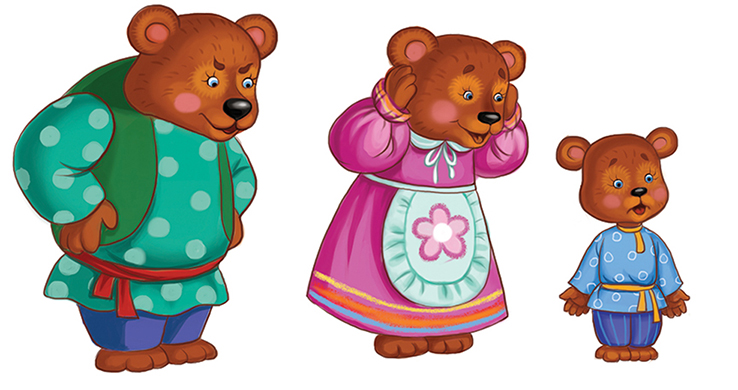 - У медведицы - лапы, у медведя? - (лапищи).- У медведицы – глаза, у медведя? (глазищи).- У медведицы – нос, у медведя? (носище).- У медведицы - рот, у медведя? (ротище).Задание № 3(«Малыш и Карлсон») Дидактическая игра «Приготовим угощение для Карлсона»- Узнайте следующего героя, из какой он сказки?Любит тортики, варенье,Сушки, сладости, печенье.Он упитанный вполне.И пропеллер на спине! (Карлсон)Слайд №7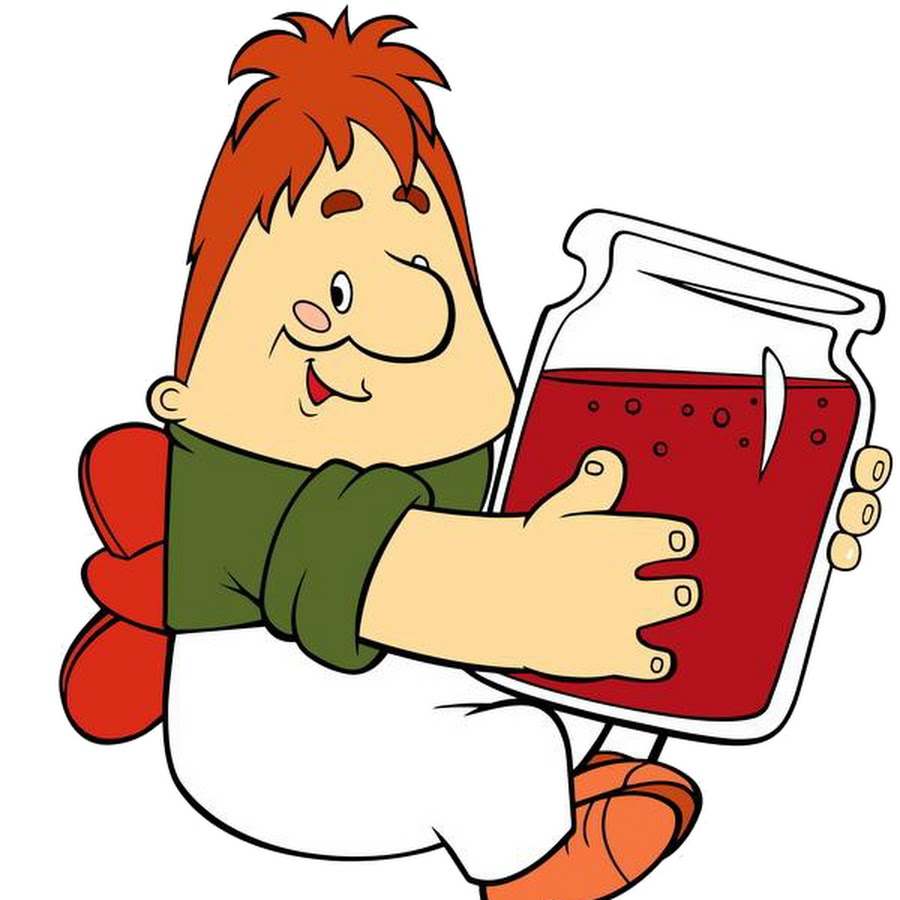 - Что больше всего любит, есть Карлсон? (Сладости)- Давайте для Карлсона приготовим угощение: например, варенье. Вы будете подходить брать картинку с изображением ягод, называете ягоду и какое получится варенье….Слайд №8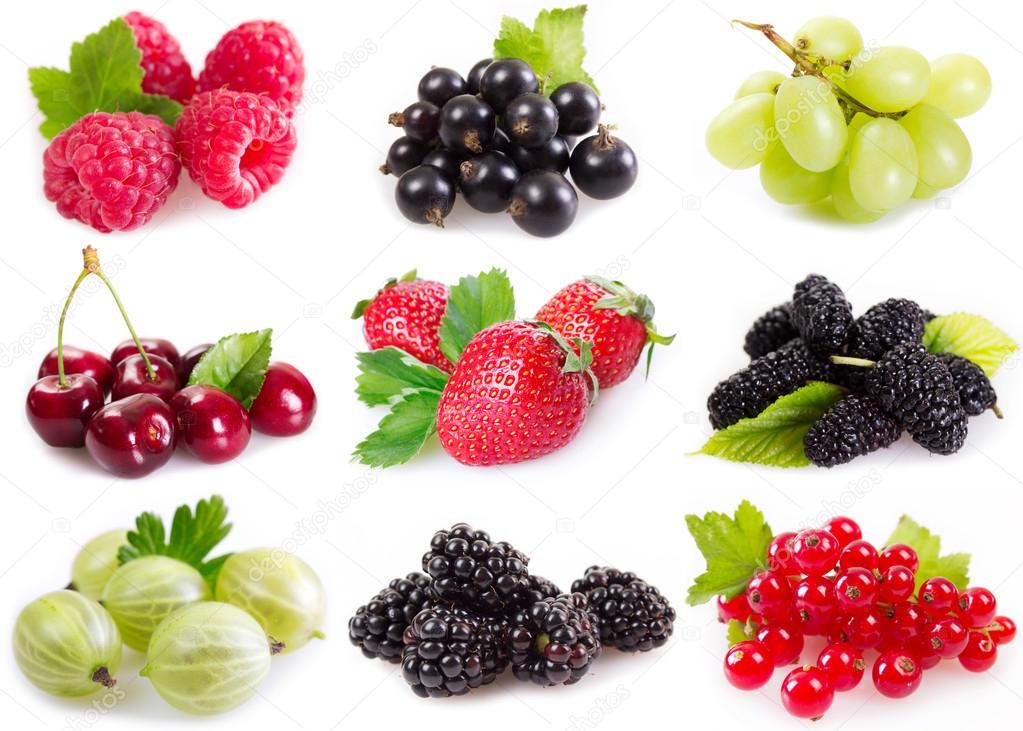 - Молодцы я думаю, что Карлсон будет очень рад.         ФизкультминуткаРЕПКАРепка выросла большая. Вот какая! Вот какая!                (руки в стороны, вверх, вниз)Дед и бабка тянут репку, но она засела крепко.                (наклоны)Внучка к ним бежит, бежит, репку вытащить спешит.                (бег на месте)Жучка хвостиком виляет, бабке с дедом помогает.                (повороты направо, налево)Кошка спинку выгибает, кошка когти выпускает.               (прогнуться вперёд-назад)Помогает дёрнуть репку, но она засела крепко.              (приседания)С мышкой быстро и умело репку вытянули смело              (ходьба на месте)Задание № 4     «Вопросы от Незнайки»              Загадка:Он не знает ничего.Вы все знаете его.Мне ответьте без утайки,Как зовут его? (Незнайка)Слайд №9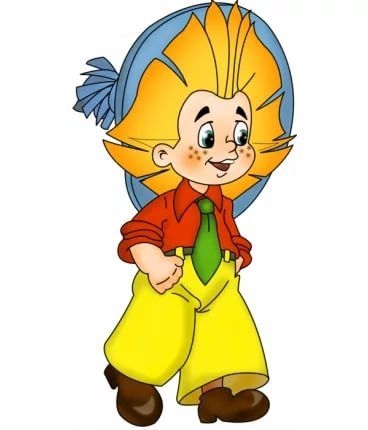 - Незнайка так запутался в сказках, что ничего не знает и не понимает, давайте ему поможем и ответим на его вопросы.- На чем катался Емеля в сказке «По щучьему велению»? печь.Слайд №10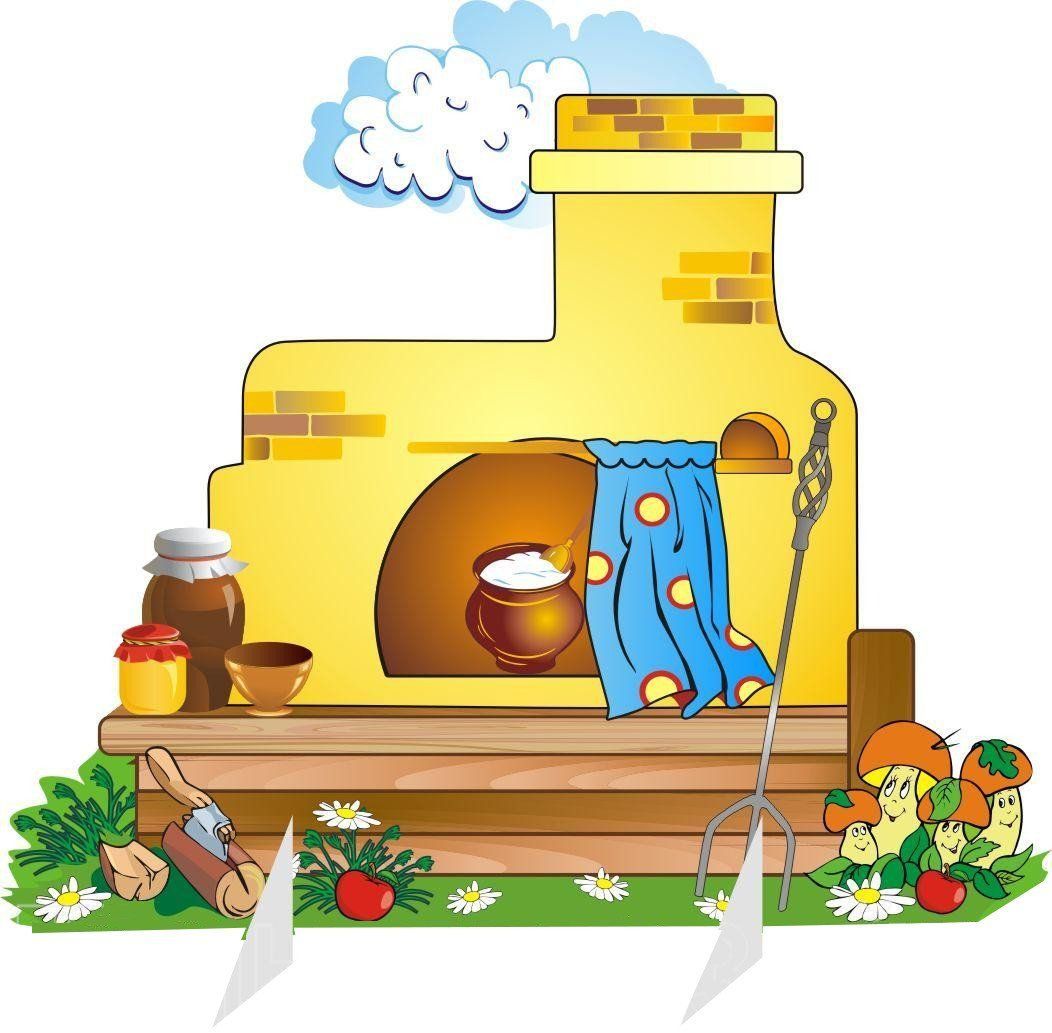 - Как в русских народных сказках называют птицу с золотым оперением? жар-птицаСлайд №11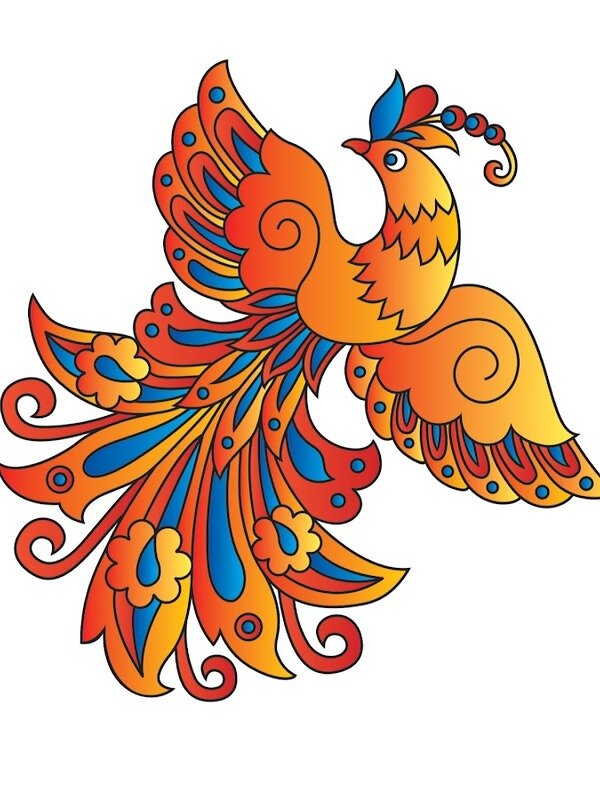 - Кого в сказках называют по отчеству Патрикеевна? лису. Слайд №12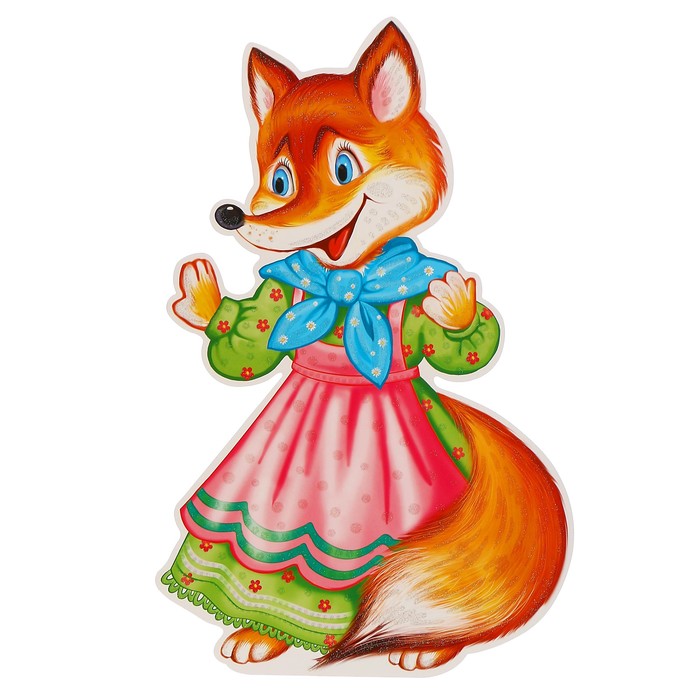 - Кто убежал из дома и, преодолев много опасностей, всё-таки попался хитрой лисе? Колобок. Слайд №13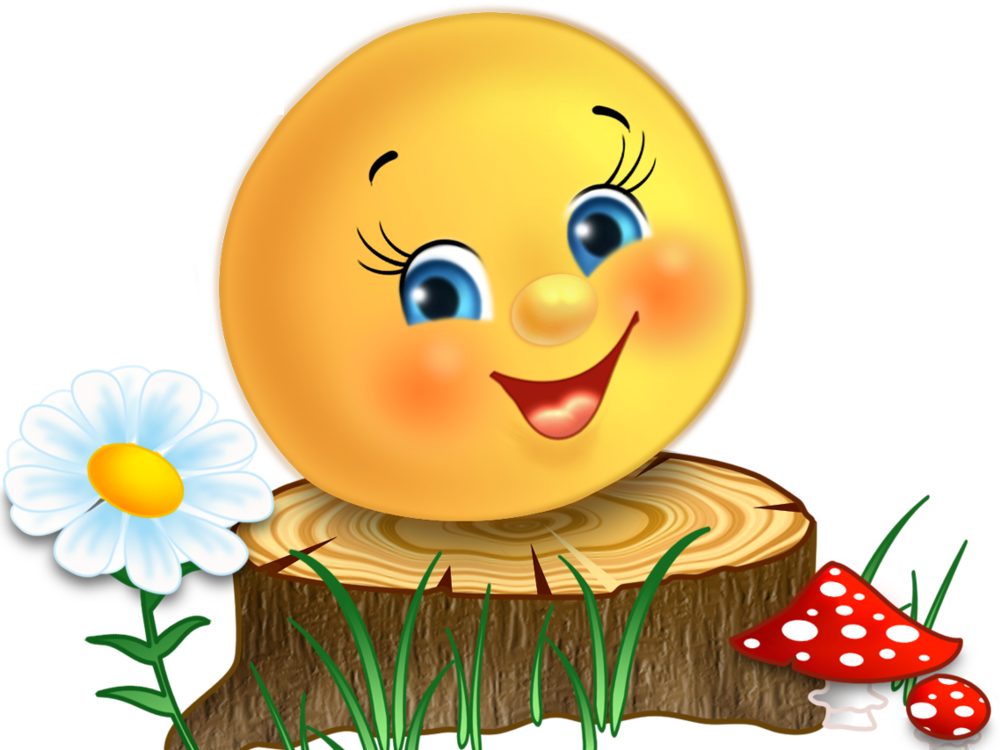 Задание № 5       «Сочинить сказку по картинкам»Слайд №14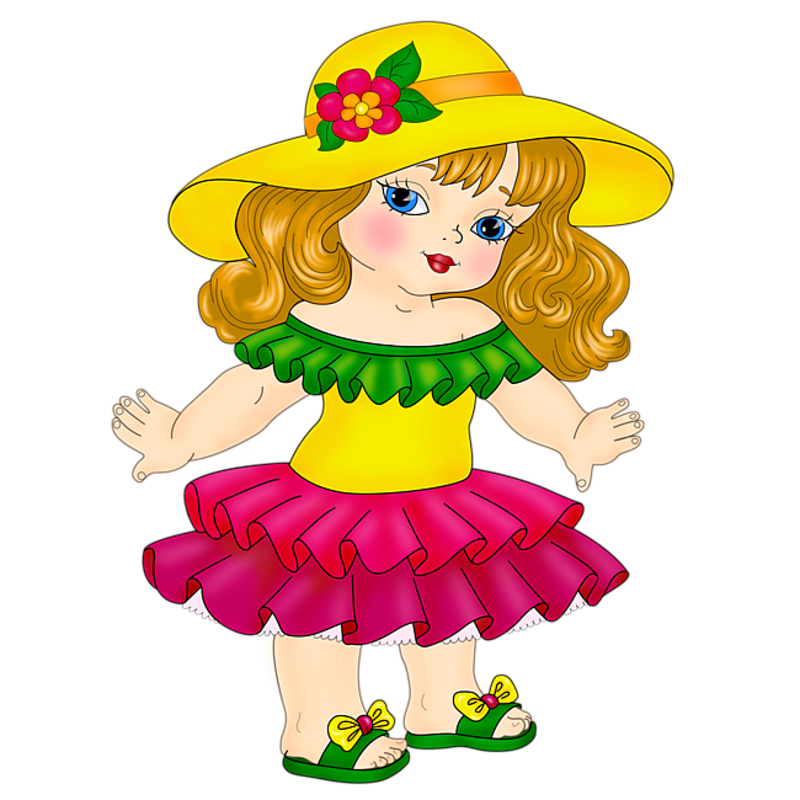 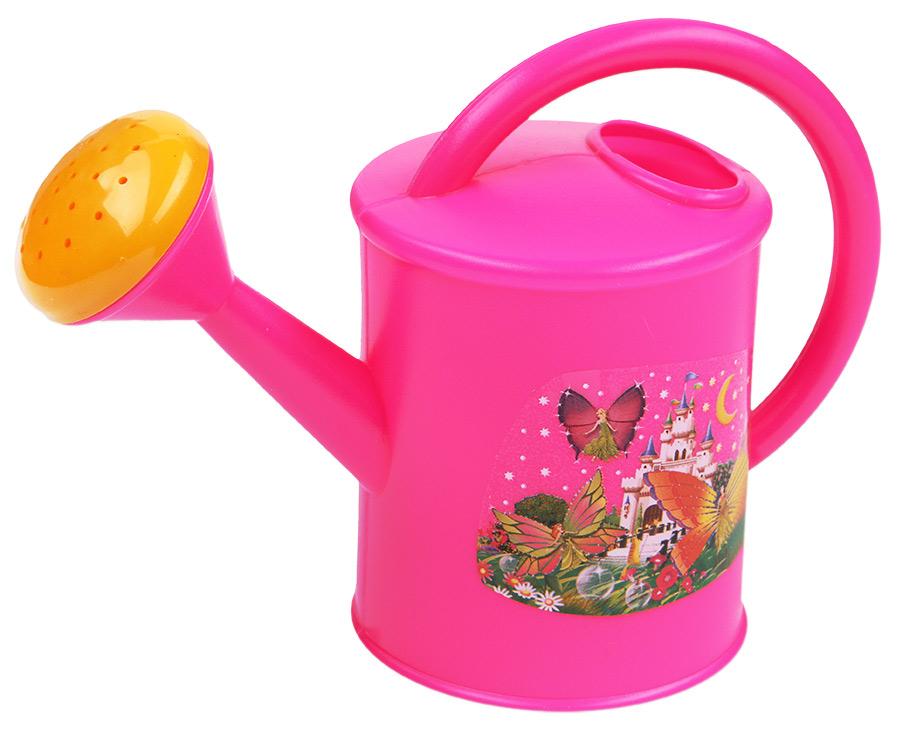 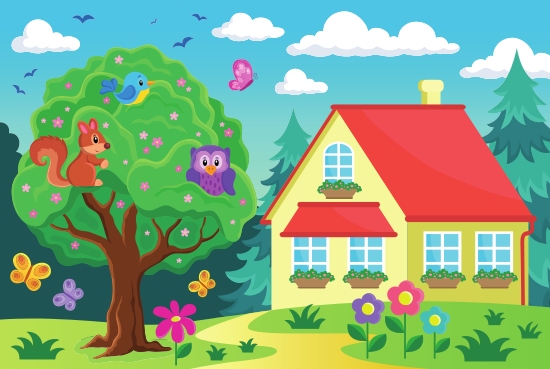 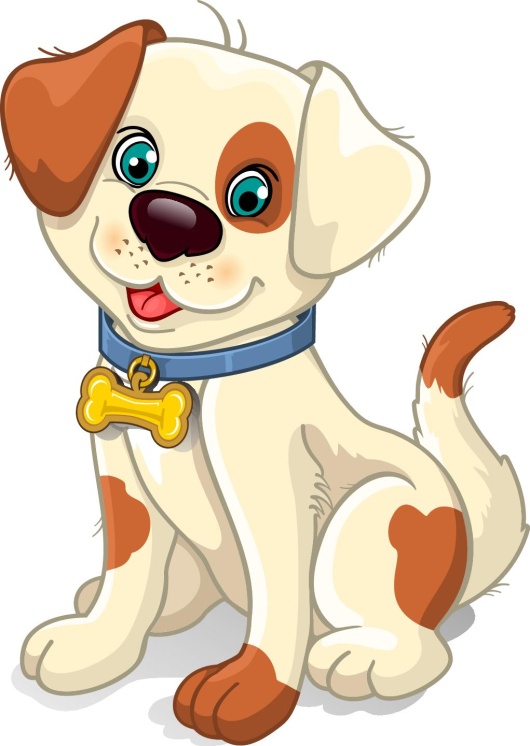 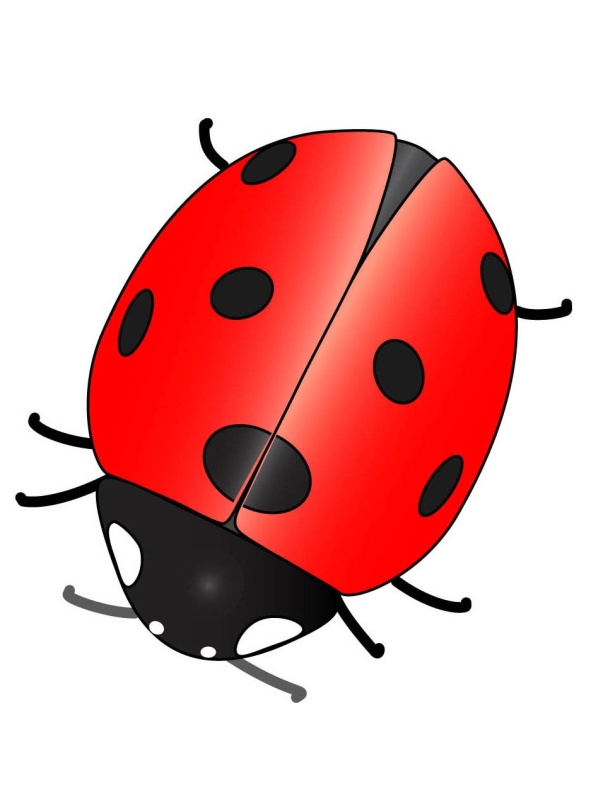 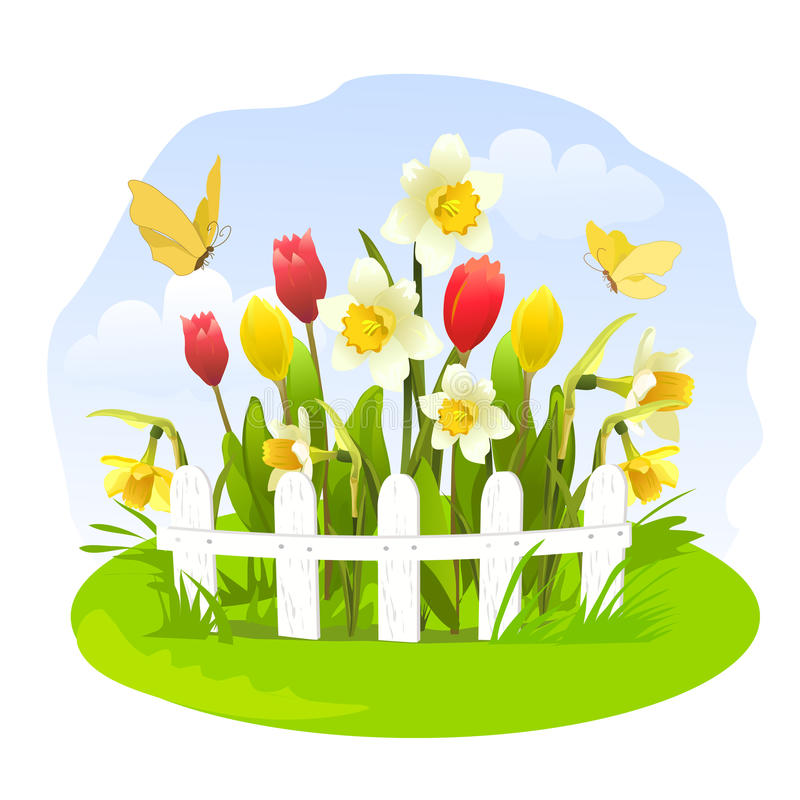 -Посмотрите на картинки, кто изображён на них? (Девочка, собака, божья коровка, дом, лейка, цветы).- С помощью этих картинок сочиним сказку. - Как начнём сказку? (Жила - была девочка Маша).- Кто был у Маши? (У неё была собака Шарик, с которой девочка не расставалась никогда).- Что росло возле дома? (Возле дома на лужайке росли цветы).- Что делала девочка? (Каждое утро Маша брала лейку, поливала цветы на лужайке и разговаривала с цветами).- Кто прилетел на лужайку? (На лужайку прилетела божья коровка).- Что она увидела? (Она увидела девочку, которая ухаживает за цветами).- Что подумала божья коровка? (Божья коровка подумала, как хорошо делать добрые дела, что даже цветы этому радуются).- Кто сможет рассказать всю сказку? (Полный пересказ сказки)Итог занятия:Наше путешествие подошло к концу. Давайте вспомним, в какие игры мы играли, путешествуя по сказкам, какие выполняли задания? - Что больше всего запомнилось? Понравилось? Помогала нам сегодня в нашем путешествии наша книга  «Путешествие в страну сказок».- Мне тоже понравилось путешествие, и вы такие молодцы, настоящие знатоки сказок.А теперь нам пора возвращаться в детский сад. Для этого нам нужно закрыть глаза и сказать волшебные слова: «Воздушный шарик наш лети, в детский сад нас принеси»На память о нашем путешествии получите наклейки «Знатоки сказок».